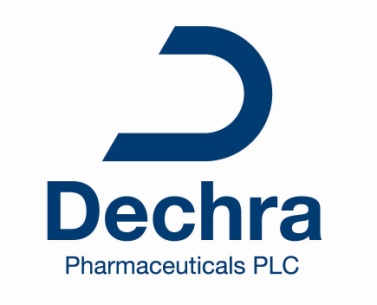 Date: 18 October 2019Dechra® Pharmaceuticals PLCResults of Annual General Meeting (AGM)AGM Meeting Date: 1.00 pm on 18 October 2019Issued Share Capital at meeting date: 102,810,767Number of shareholders in attendance: 9All resolutions were passed on a show of hands.Details of the proxy voting instructions lodged prior to the AGM are set out below:NotesIncludes discretionary votes.A “vote withheld” is not a vote in law and is not counted in the calculation of the proportion of votes “For” and “Against” a resolution.Resolutions 1 to 13 were ordinary resolutions, requiring more than 50% of shareholder votes to be “For” the resolutions.Resolutions 14 to 18 were special resolutions, requiring more than 75% of shareholder votes to be “For” the resolutions.Votes tendered in respect of 73,726,196 shares representing 71.71% of the issued share capital.In accordance with Listing Rule 9.6.2R, a copy of the resolutions passed as special business at the AGM have been submitted to the National Storage Mechanism and will shortly be available for inspection at www.morningstar.co.uk/uk/nsm.For further information, please contact:Melanie Hall, Company Secretary		Telephone number: 01606 814730About DechraDechra is a global specialist veterinary pharmaceuticals and related products business.  Our expertise is in the development, manufacture, and sales and marketing of high quality products exclusively for veterinarians worldwide. The majority of Dechra’s products are focused on key therapeutic categories where we have leading market positions, and many of our products are used to treat medical conditions for which there is no other effective solution or have a clinical or dosing advantage over competitor products.  For more information, please visit: www.dechra.com.TrademarksTrademarks appear throughout this document in italics.  Dechra and the Dechra “D” logo are registered trademarks of Dechra Pharmaceuticals PLC.Resolution (No. as noted on proxy form)Total For (1)Total For (1)Total AgainstTotal AgainstWithheld (2)No. of votes% of voteNo. of votes% of voteNo. of votesResolution 1:To receive the accounts, the Strategic Report, the Directors’ Report and the Auditor’s Report73,600,3331001,1690.00124,694Resolution 2:To approve the Directors’ Remuneration Report72,519,86699.27533,6330.73672,695Resolution 3:To declare a final dividend73,723,0241003,1720.000Resolution 4:To elect Lisa Bright71,027,62796.342,697,2833.661,286Resolution 5:To re-elect William Anthony Rice64,700,45788.188,674,43711.82351,301Resolution 6:To re-elect Ian Page72,894,44298.87830,8751.13879Resolution 7:To re-elect Anthony Griffin72,692,47398.87829,7061.13204,017Resolution 8:To re-elect Julian Heslop72,655,43998.551,069,8781.45879Resolution 9:To re-elect Ishbel Macpherson72,432,24498.321,238,2921.6855,660Resolution 10:To re-elect Lawson Macartney72,658,98798.551,066,3301.45879Resolution 11:To re-appoint PricewaterhouseCoopers as external auditor of the Company73,101,15699.9811,7560.02613,283Resolution 12:To authorise the Audit Committee to determine the remuneration of the external auditor73,723,9911002,2050.000Resolution 13:To authorise the Directors to allot shares to specific limits69,401,48494.134,324,4965.87216Resolution 14:To disapply the pre-emption rights73,525,79999.73199,1680.271,229Resolution 15:To disapply additional 
pre-emption rights71,956,05497.601,768,8262.401,315Resolution 16:To authorise the Company to purchase its own shares72,768,51199.00734,6771.00223,007Resolution 17:To call general meetings (other than an AGM) on not less than 14 clear days’ notice72,473,82498.301,252,3721.700Resolution 18:To adopt New Articles of Association73,625,81699.8799,2310.131,149